      УКАЗАНИЕО внесении изменения в Указание Приднестровского республиканского банка от 9 февраля 2018 года № 1043-У «О регулировании отдельных операций с наличной иностранной валютой, при расчетах по внешнеэкономическим сделкам без заключения внешнеэкономических контрактов» (регистрационный № 8137 от 12 февраля 2018 года) (САЗ 18-07)Утверждено Решением правленияПриднестровского республиканского банкаПротокол № 17 от 21 апреля 2023 годаЗарегистрировано Министерством юстицииПриднестровской Молдавской Республики 24 мая 2023 года Регистрационный № 11739 Номер опубликования: 2023000785(САЗ 23-21)Настоящее Указание разработано в соответствии с Законом Приднестровской Молдавской Республики от 7 мая 2007 года № 212-З-IV «О центральном банке Приднестровской Молдавской Республики» (САЗ 07-20), Законом Приднестровской Молдавской Республики от 6 июня 1995 года «О валютном регулировании и валютном контроле» (СЗМР 95-2). 1. Внести в Указание Приднестровского республиканского банка от 9 февраля 2018 года № 1043-У «О регулировании отдельных операций с наличной иностранной валютой, при расчетах по внешнеэкономическим сделкам без заключения внешнеэкономических контрактов» (регистрационный № 8137 от 12 февраля 2018 года) (САЗ 18-7) с изменениями и дополнениями, внесенными указаниями Приднестровского республиканского банка от 27 августа 2018 года № 1103-У (регистрационный № 8410 от 28 августа 2018 года) (САЗ 18-35); от 2 ноября 2019 года № 1200-У (регистрационный № 9101 от 6 ноября 2019 года) (САЗ 19-43); от 12 октября 2020 года № 1296-У (регистрационный № 9782 от 2 ноября 2020 года) (САЗ 20-45); от 27 февраля 2021 года № 1328-У (регистрационный № 10072 от 18 марта 2021 года) (САЗ 21-11); от 24 мая 2021 года № 1344-У (регистрационный № 10281 от 2 июня 2021 года) (САЗ 21-22); от 18 ноября 2022 года № 1444-У (регистрационный № 11414 от 5 декабря 2022 года) (САЗ 22-48); от 1 февраля 2023 года № 1455-У (регистрационный № 11570 от 22 февраля 2023 года) (САЗ 23-8) (далее – Указание) следующее изменение:в пункте 1 Указания словесно-цифровое обозначение «220 000 (двухсот двадцати тысяч)» заменить словесно-цифровым обозначением «300 000 (трехсот тысяч)».2. Настоящее Указание вступает в силу по истечении 7 (семи) рабочих дней со дня официального опубликования.Председатель банка                                                                                                         В. ТИДВАг. Тирасполь«21» апреля 2023 года№ 1464-УБАНКА РЕПУБЛИКАНЭ НИСТРЯНЭ 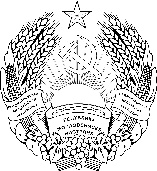 ПРИДНIСТРОВСЬКИЙРЕСПУБЛIКАНСЬКИЙ БАНКПРИДНЕСТРОВСКИЙ РЕСПУБЛИКАНСКИЙ БАНКПРИДНЕСТРОВСКИЙ РЕСПУБЛИКАНСКИЙ БАНКПРИДНЕСТРОВСКИЙ РЕСПУБЛИКАНСКИЙ БАНК